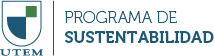 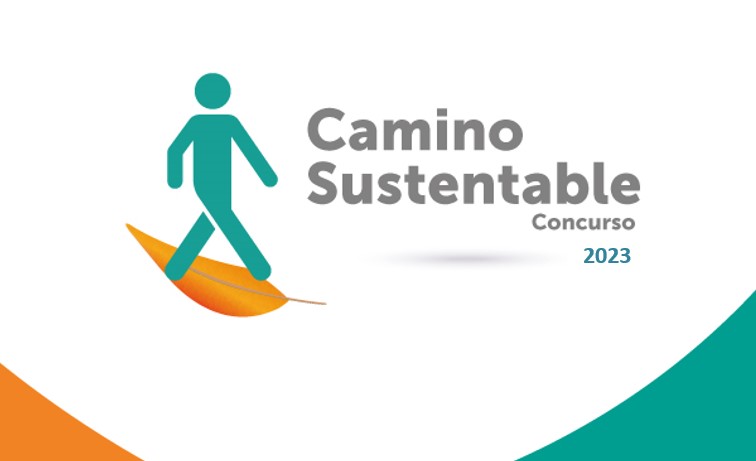 NOMBRE PROYECTO: RESPONSABLE DEL PROYECTO:Nombre: Estudiante / funcionario / académico:  Teléfono:                                                      Celular:      E-mail:                        FECHA                                                              FIRMA INFORMACIÓN GENERAL DEL PROYECTOPresupuesto del Proyecto:Financiamiento Solicitado al Concurso:    $Otros Financiamientos: $                                Total Proyecto:       $Antecedentes:Líneas Temáticas a Abordar: Marque con una “X”ANÁLISIS DE LA SITUACIÓN SIN PROYECTO:Resuma la situación problema a la cual espera dar solución. Señale cuáles son las condiciones presentes en el área en que se desarrollará el proyecto (Universidad, facultad, departamento, entorno), cuáles son las necesidades detectadas, proyecte la situación sin proyecto en el corto y mediano plazo. Entregue antecedentes cualitativos y cuantitativos ACTIVIDADES A REALIZAR  PARA LOGRAR LOS OBJETIVOS PLANTEADOS (máximo 150 palabras):Adjuntar como anexo la carta Gantt de las actividades planteadas.ANÁLISIS DE LA SITUACIÓN SIN PROYECTO:Resuma el estado del arte relevante. Señale cuáles son las condiciones presentes en el área en que se desarrollará el proyecto (Universidad, facultad, departamento, entorno), cuáles son las necesidades detectadas, proyecte la situación sin proyecto en el corto y mediano plazo. Entregue antecedentes cualitativos y cuantitativos (máximo 180 palabras).RESUMEN DE PROYECTO:Describir en forma resumida el proyecto y sus fundamentos. Indique el objetivo general y los objetivos específicos y describa claramente que se espera hacer, en qué lugar, con qué elementos, quien participaría, etc (máximo 400 palabras). ACTIVIDADES A REALIZAR PARA LOGRAR LOS OBJETIVOS PLANTEADOS (máximo 150 palabras):Adjuntar como anexo la carta Gantt de las actividades planteadas.RESULTADOS ESPERADOSExplicar en forma resumida los resultados esperados del proyecto y sus efectos. Indique los resultados en términos cualitativos y cuantitativos, si es necesario use anexos.IMPACTO DEL PROYECTODe acuerdo al impacto del proyecto determine  la unidad base sobre la cual se apreciarán los efectos del proyecto (especifique el nombre):COSTOS DEL PROYECTOEn este formulario deberá expresarse el costo y financiamiento del proyecto. Considere solamente, los gastos e inversiones originados por la ejecución del proyecto incluyendo, al menos, los siguientes grandes ítems. Considere presupuesto para la elaboración de material audiovisual y las restricciones del presupuesto que aparecen en las bases del concurso.Adjunte planilla con detalle de costos en calidad de anexo.CURRÍCULO DE INTEGRANTES DEL EQUIPO DEL PROYECTOEquipo del Proyecto: Director y equipo ejecutivo de la propuesta (agregue filas si es necesario): [1 página por persona como máximo].CURRÍCULUM VITAE RESUMIDOIndique si se trata de una iniciativa ya efectuada anteriormente:SINOEn caso de ser SI, indicar el nombre del proyecto y la institución financista, años y monto total utilizado. Año:Monto $:Nombre proyecto:Institución:1Educación para la Sustentabilidad                         2Desarrollo Social3Gestión Ambiental4Construcción y Paisajismo Sustentable 5Cambio cultural6BiodiversidadUniversidadCampusFacultadOtros (especifique)ITEM DE COSTOS Valor Unitario $   Unidades (1)   Valor Total $   Financiamiento $ (2)   Financiamiento $ (2)  ITEM DE COSTOS Valor Unitario $   Unidades (1)   Valor Total $   Concurso UTEM Sustentable   Otro   1. REMUNERACIONES Y SERVICIOS 1.1 … 1.1.1  … 1.2 … 2. INFRAESTRUCTURA E INSTALACIONES MENORES2.1 …2.1.1  …2.2 …3. EQUIPOS Y SOPORTES TECNOLÓGICOS3.1 …3.1.1  …3.2 …4. DIFUSIÓN Y EVENTOS4.1 …4.1.1  …4.2 …5. INSUMOS Y MANTENCIÓN5.1 …5.1.1  …5.2 … Total  Nombre y ApellidoRUTCargo en UTEM (Funcionarios /Académicos)Cargo en el ProyectoFonoCorreo-eNombre completoRutFecha de nacimientoProfesiónCargo en la instituciónDescripción del Perfil Profesional/ funciones a desarrollar en el proyecto Experiencia (detallar los estudios, proyectos y/o iniciativas en las que ha participado)1.- 2.- 3.- 4.- 5.- 6.- 